Podaljšano do: 4.7.2024Biathlon®4D 0,1 kg 11-200097                                        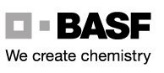 Podaljšano do: 4.7.2024Biathlon®4D 0,1 kg 11-200097                                               Podaljšano do: 4.7.2024Biathlon®4D 0,1 kg 11-200097                                               Podaljšano do: 4.7.2024Biathlon®4D 0,1 kg 0019872661                                        Podaljšano do: 4.7.2024Biathlon®4D 0,1 kg 0019872661                                        Podaljšano do: 4.7.2024Biathlon®4D 0,1 kg 0019872661                                        Podaljšano do: 4.7.2024Biathlon®4D 0,1 kg 11-200097                                                Podaljšano do: 4.7.2024Biathlon®4D 0,1 kg 11-200097                                                Podaljšano do: 4.7.2024Biathlon®4D 0,1 kg 11-200097                                              Podaljšano do: 4.7.2024Biathlon®4D 0,1 kg 11-200097                                             Podaljšano do: 4.7.2024Biathlon®4D 0,1 kg 11-200097                                               Podaljšano do: 4.7.2024Biathlon®4D 0,1 kg 11-200097                                               Podaljšano do: 4.7.2024Biathlon®4D 0,1 kg 11-200097                                              Podaljšano do: 4.7.2024Biathlon®4D 0,1 kg 11-200097                                            Podaljšano do: 4.7.2024Biathlon®4D 0,1 kg 11-200097                                             Podaljšano do: 4.7.2024Biathlon®4D 0,1 kg 11-200097                                               Podaljšano do: 4.7.2024Biathlon®4D 0,1 kg 11-200097                                              Podaljšano do: 4.7.2024Biathlon®4D 0,1 kg 11-200097                                              Podaljšano do: 4.7.2024Biathlon®4D 0,1 kg 11-200097                                               Podaljšano do: 4.7.2024Biathlon®4D 0,1 kg 11-200097                                            Podaljšano do: 4.7.2024Biathlon®4D 0,1 kg 11-200097                                                  Podaljšano do: 4.7.2024Biathlon®4D 0,1 kg 11-200097                                               Podaljšano do: 4.7.2024Biathlon®4D 0,1 kg 11-200097                                             Podaljšano do: 4.7.2024Biathlon®4D 0,1 kg 11-200097                                              Podaljšano do: 4.7.2024Biathlon®4D 0,1 kg 11-200097                                                Podaljšano do: 4.7.2024Biathlon®4D 0,1 kg 11-200097                                              Podaljšano do: 4.7.2024Biathlon®4D 0,1 kg 11-200097                                              Podaljšano do: 4.7.2024Biathlon®4D 0,1 kg 11-200097                                              Podaljšano do: 4.7.2024Biathlon®4D 0,1 kg 11-200097                                              Podaljšano do: 4.7.2024Biathlon®4D 0,1 kg 11-200097                                               Podaljšano do: 4.7.2024Biathlon®4D 0,1 kg 11-200097                                              Podaljšano do: 4.7.2024Biathlon®4D 0,1 kg 11-200097                                            Podaljšano do: 4.7.2024Biathlon®4D 0,1 kg 11-200097                                                